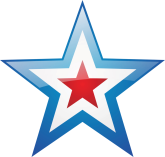 Second Grade Data NotebookTable of ContentsLeadership GoalEnthusiasm and Learning DataReading DataSight WordsWriting DataWord Work DataMath DataMath Pre and Post-Test DataMad Minute GraphHow I Use the Covey Habits in 2nd Grade